Formulário para a inscrição de candidatos ao mestrado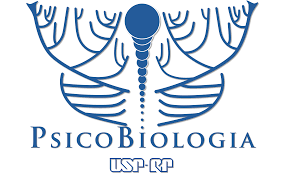 EntrevistasNome do Candidato: __________________________________________________________________Orientador: ___________________________________________________________________________ATIVIDADES DESENVOLVIDAS(O CV Lattes deve estar atualizado com as informações aqui relatadas e todas as atividades descritas devem ser acompanhadas de comprovantes)ATIVIDADE CIENTÍFICA*A realização da iniciação científica na modalidade com bolsa ou sem bolsa deverá ser atestada por meio do número do processo da agência de fomento ou declaração assinada pelo orientador e representante institucional.PRODUÇÃO CIENTÍFICAPARTICIPAÇÃO EM CONGRESSOS E REUNIÕES CIENTÍFICAS (NACIONAIS E/OU INTERNACIONAIS) OUTRAS ATIVIDADESRibeirão Preto, ________de _________________ de 20____. Assinatura do candidato:__________________________________________ Assinatura do orientador:__________________________________________Você realizou iniciação científica?* 	(    ) Não                       (    ) Sim	Se sim, indicar por quantos meses: __________Teve bolsa?(    ) Não                       (    ) Sim	Indicar agência de fomento e por quantos meses: _____________________________Espaço para comentários (se julgar necessário):Você já participou de alguma atividade de pesquisa, que não propriamente iniciação científica (por exemplo: participação em projetos, coleta de dados, trabalho de conclusão de curso de cursos de pós-graduação lato senso, etc)? (    ) Não                       (    ) Sim	       Se sim, indicar por quantos meses: __________       Descrever resumidamente a(s) atividade(s):Você possui artigos publicados em revistas científicas nacionais/internacionais? (    ) Não                       (    ) Sim	Quantos?__________Se sim, essa(s) publicação(s) tem relação com as atividades de pesquisa mencionada(s) no item 1? Descreva resumidamente.Você possui capítulos de livros publicados? (    ) Não                       (    ) Sim	Quantos? __________Você possui resumos de trabalhos publicados em anais de eventos nacionais/internacionais?       (    ) Não                       (    ) Sim	Quantos? __________Se sim, essa(s) publicação(s) tem relação com as atividades de pesquisa mencionadas no item 1? Descreva resumidamente.Você já participou de congressos, eventos ou reuniões científicas (simpósios, jornadas, encontros, etc.) nacionais/internacionais na qualidade de ouvinte? (    ) Não                       (    ) Sim	Quantos? __________Você já participou de congressos, eventos ou reuniões científicas (simpósios, jornadas, encontros, etc.) nacionais/internacionais apresentando trabalho? (    ) Não                       (    ) Sim	Quantos? __________ Se sim, especificar se apresentação oral ou pôster: _____________Se sim, esse(s) trabalho(s) tem relação com as atividades de pesquisa mencionadas no item 1? Descreva resumidamente.Descreva aqui sua participação em outras atividades que você julgue pertinente ao processo seletivo (por exemplo, palestras ministradas, cursos realizados, participação em grupos de estudo, estágios de treinamento, participação em comissões organizadoras de eventos, etc.).